План-конспект занятияпедагога дополнительного образования Сулеминой Софии ДмитриевныОбъединение – Спортивное ориентированиеГруппа – 01-21Дата проведения: - 18.12.2023Время проведения: 15.20Тема занятия: Специальная физическая подготовка. Растяжка для верхних групп мышц.Цель: ознакомление с комплексом упражнений, направленных на вытяжение мышц, то есть растяжку, посредством статического или динамического воздействия.Задачи:1.                 Укрепление связок, соединительных тканей и суставов.2.                 Улучшение кровообращения в мышцах.3.                 Улучшение гибкости тела.Ход занятия:Техника выполнения: садись на пятки, отведи руки назад и вытолкни бедра вперед и вверх, не перенапрягая поясницу. При наличии проблем с шеей не запрокидывайте голову назад.Поза верблюда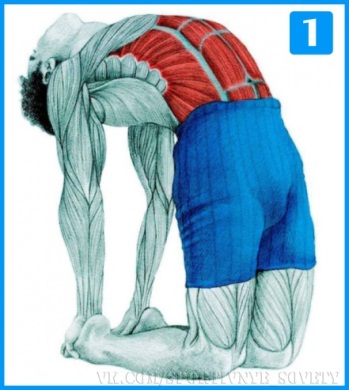 Задействованные мышцы: прямые и наружные косые мышцы живота.Растяжка предплечья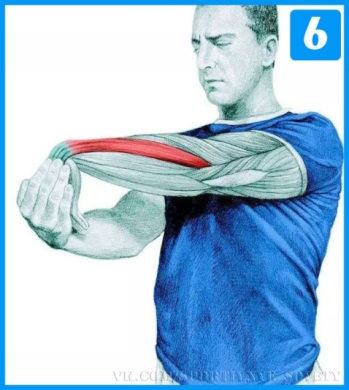 Техника выполнения: плечо опусти вниз и отведи назад, затем зафиксируй его в оптимальном положении. Теперь начни надавливать на противоположную руку, как показано на рисунке.Задействованные мышцы: разгибатель предплечья.Растяжка шеи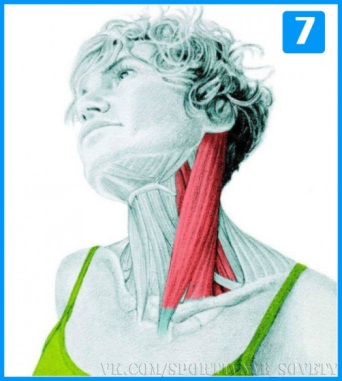 Техника выполнения: максимально вытянув шею, медленно опускай ухо на плечо.Задействованные мышцы: грудино-ключично-сосцевидная.Повороты шеи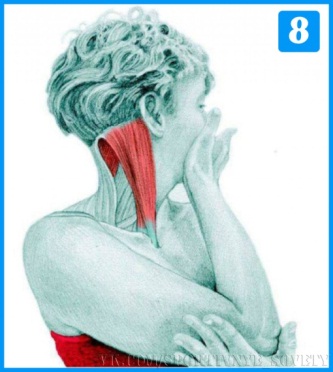 Техника выполнения: начни растяжку мышц, медленно поворачивая шею и поддерживая подбородок в приподнятом положении. Для более глубокой растяжки можно задействовать руку.Задействованные мышцы: грудино-ключично-сосцевидная.Наклоны головой назад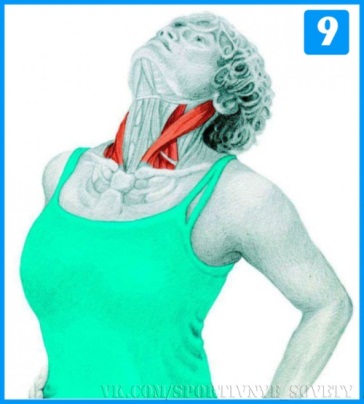 Техника выполнения: положи руки на бедра, выпрямите спину и начинайте отводить голову назад, соблюдая осторожность.Задействованные мышцы: грудино-ключично-сосцевидная.Наклоны головой вбок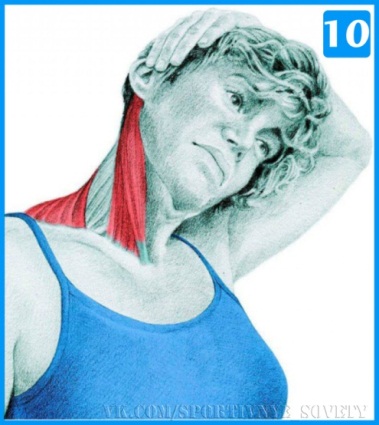  Техника выполнения: максимально выпрямив шею, старайся коснуться ухом плеча.Задействованные мышцы: грудино-ключично-сосцевидная и верхняя трапециевидная.Растяжка разгибателей предплечья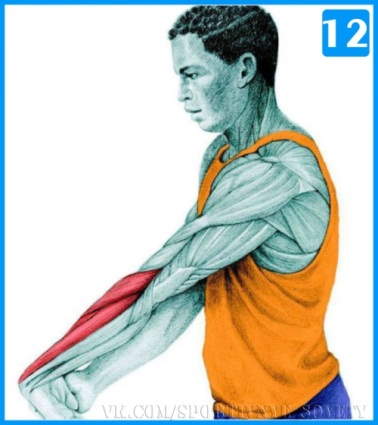 Техника выполнения: плечо опусти вниз и отведи назад, затем зафиксируй его в оптимальном положении. Теперь начинай надавливать на противоположную руку, как показано на рисунке.Задействованные мышцы: разгибатель предплечья.Растяжка плеча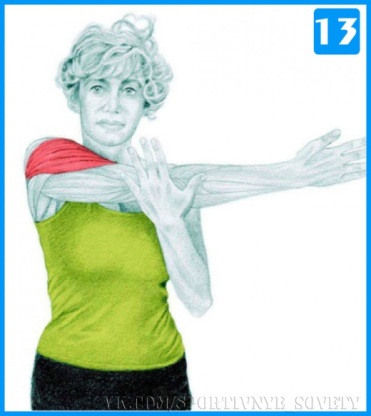 Техника выполнения: выпрями руку поперек тела и слегка надави на ее, чтобы усилить растяжку мышцы.Задействованные мышцы: боковая дельтовиднаяСгибание шеи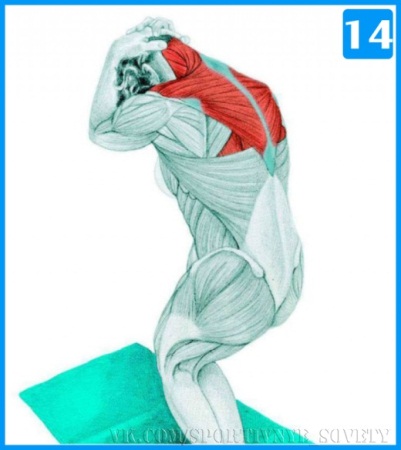 В положении стоя (ноги вместе) с выпрямленной спиной медленно отводи бедра вниз и назад, округляя спину и одновременно касаясь подбородком груди.Задействованные мышцы: трапециевидная.Растяжка спины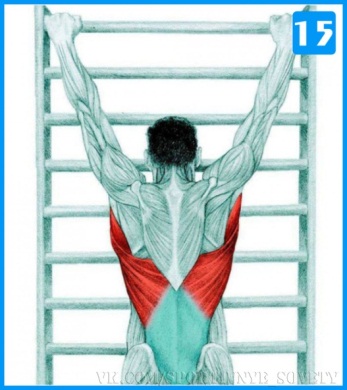 Ухватись за перекладину, медленно оторви ноги от пола.Задействованные мышцы: широчайшая мышца спины.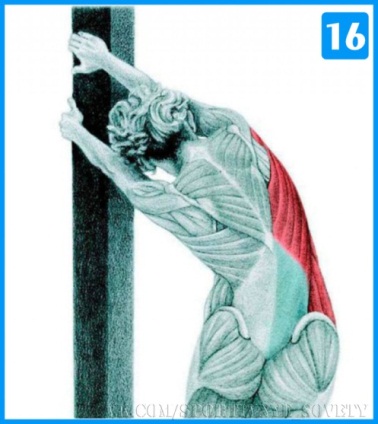 Встань, взявшись обеими руками за угол стены или столб. Держа спину прямо, медленно отведи бедра в сторону.Задействованные мышцы: широчайшая мышца спины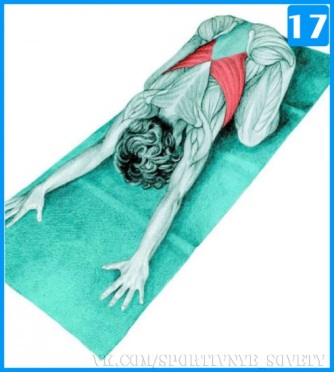 Встань на четвереньки и медленно отводи бедра назад, пока лоб не коснется пола.Задействованные мышцы: широчайшая мышца спины.Домашнее задание:Составить и написать комплекс ОРУ из 3-х упражнений.Обратная связь:Фото самостоятельного выполнения задания отправлять на электронную почту metodistduz@mail.ru для педагога Сулеминой С.Д.